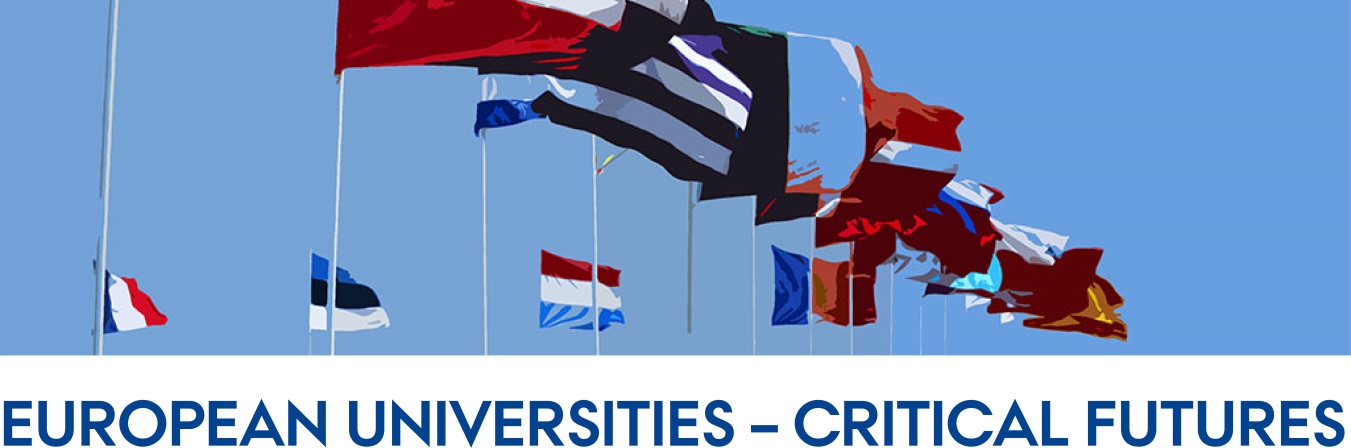 Inaugural Conference and integrated PhD Course6-8 May 2019Danish School of Education (DPU), Tuborgvej 164, 2400 Copenhagen NV, DenmarkProgrammeAbstracts of lectures, descriptions of the sessions, and reading materials are found in the document ‘Preparations for the Conference/PhD Course’Pre-arrival – by 26 AprilPlease send the following information to Iulia Iordache-Bryant (iulia.iordache@edu.au.dk) by 26 April 2019:A short introduction to yourself (½ page A4) with photo – focusing on aspects that relate to the orienting question for the search conference:How can we rethink and restructure the roles that European universities can/should play in countering increasing socio-economic inequality and consolidating European research and education efforts in a dynamic global context?A brief outline of your current research project – maximum 1 side of A4. (each participant is asked to do this, as a basis for matching PhD students with suitable senior researchers as discussants of their projects)Day 1: 6 May 2019  Room D170Search Conference - Collaborative thinking on universities’ critical futuresArrival12.00-12.30 Sandwich lunch12.30-13.00 Introductions13.00-14.00  Search Conference Phase 1: Shared history - creation14.00-14.45 Phase 2: Shared history - explanation14.45-15.00 Coffee available14.45-15.30  Phase 3: Probable future15.30-16.15 Phase 4: Ideal future 16.15-16.30 Instructions for Day 2 – Evening homework:  “Keep-Drop-Create”  16.30-17.30 Refreshments on the terrace17.30-19.00 Dinner19.00- 20.30 Room A200Lecture and discussion:  Changing values of European universities Dr Sijbolt Noorda, President of the Magna Charta Observatory, BolognaFormer president Universiteit van Amsterdam and VSNU (Dutch universities association)Day 2: 7 May – Room A200Collaborative thinking on universities’ critical futuresSearch conference - Continued9.00-10.00. Phase 5: “Keep-Drop-Create”  10.00-10.30 Phase 6: Thematise/prioritising  topics emerging from “Keep-Drop-Create” and form groups.10.30-10.45 Coffee and goodies 10.45- 11.45 Phase 7: Group work on Force-Field analysis on identified topics11.45-12.30 Plenary12.30-13.15 Lunch13.15-14.15 Phase 8: Group work on Action planning14.15-15.15 Plenary - Report back – Search Conference ends.15.15-15.30 BreakResearch Themes, Part 115.30- 16.15 Theme 1 The role of universities in European social and political integration (social mobility, refuges, democracy, etc) Tim Seidenschnur,  Jens Jungblut, Sue Wright16.15-17.00 Theme 1 – next steps Tim Seidenschnur, Jens Jungblut, Sue Wright18.30-20.00 Dinner**************Day 3: 8 May 2019 – Room A2009.00-10.00 Lecture:  Methods of future making (provisional title)Marijk van der Wende10.00-10.15 Break10.15-11.30 PhD projects on Themes 1, 2 and 3 (Discussion of PhD students’ projects in small groups with senior academics from each theme)11.30-12.15 LunchResearch Themes, Part 212.15-13.00 Theme 2 The roles of universities in integration of European research and higher education (global knowledge economy, ERA, EHEA, etc) Amelia Veiga, Krystian Szadkowski		13.00-13.45 Theme 2 – next steps Amelia Veiga, Krystian Szadkowski, Sue Wright13.45-14.00 Break14.00-14.45 Theme 3 European universities in a shifting global context (China’s rise and other countries’ competing global strategies) Marijk van der Wende, Jie Gao (Freya)14.45-15.30 Theme 3 – next steps Marijk van der Wende, Jie Gao (Freya), Sue Wright15.30 -16.30 Plenary –Participatory process and planning ahead Sue WrightConference Ends